Dom kulture Kristalna kocka vedrine Sisak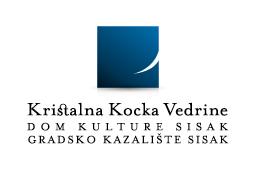 Šetalište V. Nazora 12, 44000 SisakPRISTUPNICAšk.god. 2021./2022.(popunjavati tiskanim slovima)POLAZNIK:RODITELJ / STARATELJ:Upis u:(zaokruži)Dramski studio Kockica (1. - 4. raz. OŠ)Članarina za školsku godinu 2021/2022. – 6 rata ( siječanj – lipanj 2022.) x 130,00 kunaPopust  50% - za članove obiteljiDali je polaznik prethodno pohađao kreativne radionice Učilišta? (zaokruži)	DA  NE	Potpis polaznika - roditelja/staratelja:U Sisku, ____________ 2022.				________________________________Ime i prezimeDatum i mjesto rođenja:AdresaTelefonMobitele-mailOIBPolaznikaŠkola i razred:Ime i prezimeOIBNaziv i adresapoduzećaTelefon / mobitel